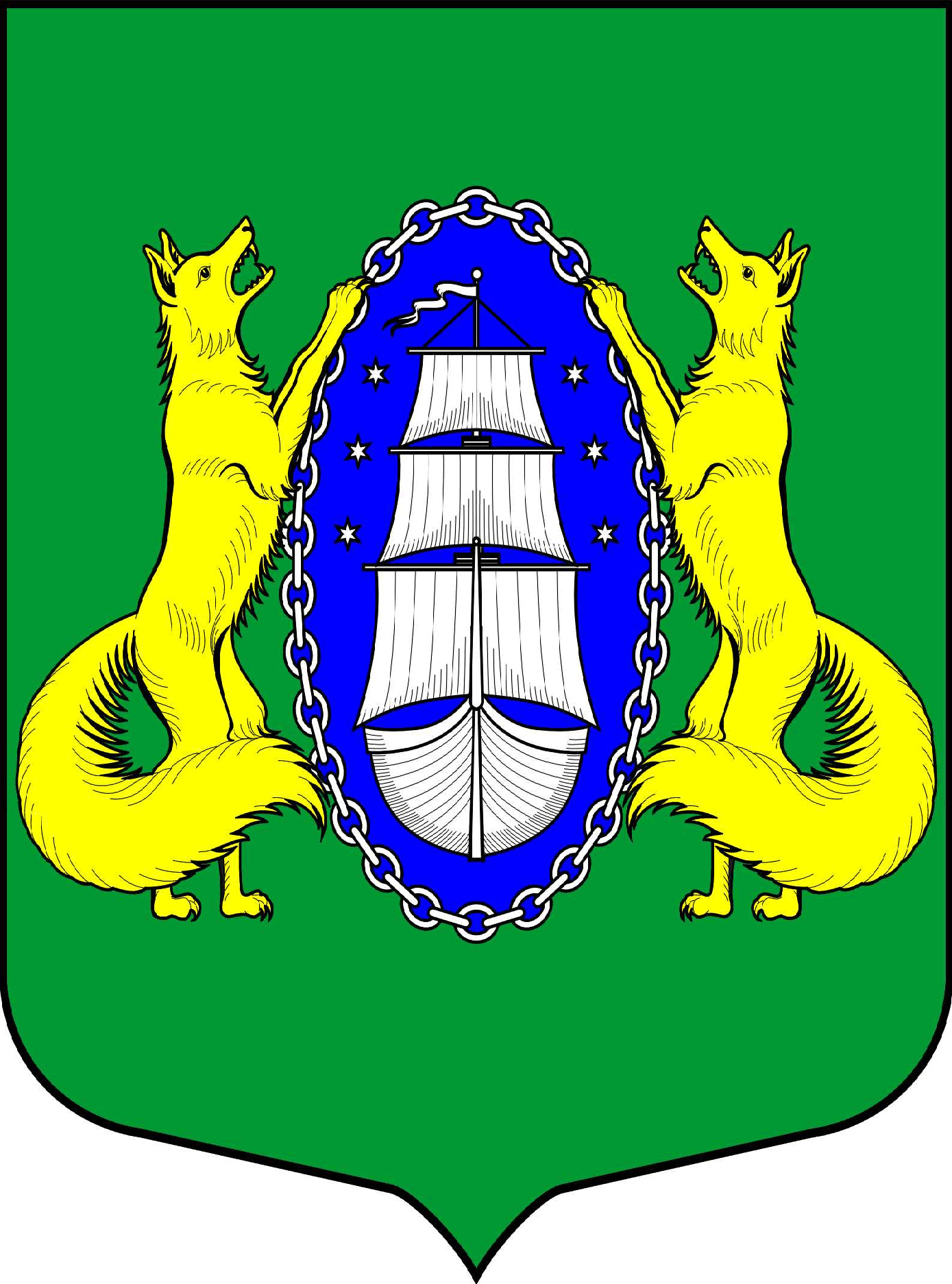 ВНУТРИГОРОДСКОЕ МУНИЦИПАЛЬНОЕ ОБРАЗОВАНИЕ САНКТ-ПЕТЕРБУРГА ПОСЕЛОК ЛИСИЙ НОСМУНИЦИПАЛЬНЫЙ СОВЕТпятый созывР Е Ш Е Н И ЕПРОЕКТ_____________________________________________________________________________Проект вносит Глава МА МО пос. Лисий НосС.В. Федотов  __.__.2016 № __                                                                                                  Санкт-ПетербургНа основании Бюджетного Кодекса Российской Федерации, в соответствии с Законом Санкт – Петербурга от 02.12.2015 N 747-145«О бюджете Санкт – Петербурга на 2016 год и плановый период 2017 и 2018 годов», руководствуясь Положением о бюджетном процессе в Муниципальном образовании МО Лисий Нос, утвержденным решением МС МО пос. Лисий Нос № 51 от 20.10.2016 года,МУНИЦИПАЛЬНЫЙ СОВЕТ РЕШИЛ:Внести изменения в Решение муниципального совета от 03.12.2015 № 70 «Об утверждении местного бюджета муниципального образования поселок Лисий Нос на 2016 год»:Приложение № 2 «Распределение бюджетных ассигнований по разделам и подразделам местного бюджета муниципального образования поселок Лисий Нос на 2016 год» изложить в редакции согласно Приложению № 1 к настоящему Решению;Приложение № 3 «Распределение бюджетных ассигнований по разделам, подразделам, целевым статьям, группам, подгруппам видов расходов местного бюджета муниципального образования поселок Лисий Нос на 2016 год» изложить в редакции согласно Приложению № 2 к настоящему Решению;Приложение № 4 «Ведомственная структура расходов местного бюджета муниципального образования поселок Лисий Нос на 2016 год» изложить в редакции согласно Приложению № 3 к настоящему Решению; Пункт 12 изложить в следующей редакции:«Утвердить объем публичных нормативных обязательств в размере 944,8 тыс. руб.; Контроль по исполнению Решения возложить на главу местной администрации МО пос. Лисий Нос.Настоящее Решение вступает в силу после его официального опубликования.Глава муниципальногообразования                                                                                                           В.М. ГрудниковО внесении изменений в Решение МС от 03.12.2015 № 70 «Об утверждении местного бюджета муниципального образования  поселок Лисий Нос на 2016 год» (с изменениями на 24.11.2016)Приложение №1к Решению муниципального совета МО пос. Лисий Нос№___ от               2016 г.О внесении изменений в Решение муниципального совета МО пос. Лисий Нос № 70 от 03.12.2015 "Об утверждении местного бюджета МО пос. Лисий Нос" (изменениями на 24.11.2016)О внесении изменений в Решение муниципального совета МО пос. Лисий Нос № 70 от 03.12.2015 "Об утверждении местного бюджета МО пос. Лисий Нос" (изменениями на 24.11.2016) РАСПРЕДЕЛЕНИЕ БЮДЖЕТНЫХ АССИГНОВАНИЙ ПО РАЗДЕЛАМ И ПОДРАЗДЕЛАМ МЕСТНОГО БЮДЖЕТА МУНИЦИПАЛЬНОГО ОБРАЗОВАНИЯ ПОСЕЛОК ЛИСИЙ НОС НА 2016 год РАСПРЕДЕЛЕНИЕ БЮДЖЕТНЫХ АССИГНОВАНИЙ ПО РАЗДЕЛАМ И ПОДРАЗДЕЛАМ МЕСТНОГО БЮДЖЕТА МУНИЦИПАЛЬНОГО ОБРАЗОВАНИЯ ПОСЕЛОК ЛИСИЙ НОС НА 2016 год РАСПРЕДЕЛЕНИЕ БЮДЖЕТНЫХ АССИГНОВАНИЙ ПО РАЗДЕЛАМ И ПОДРАЗДЕЛАМ МЕСТНОГО БЮДЖЕТА МУНИЦИПАЛЬНОГО ОБРАЗОВАНИЯ ПОСЕЛОК ЛИСИЙ НОС НА 2016 год РАСПРЕДЕЛЕНИЕ БЮДЖЕТНЫХ АССИГНОВАНИЙ ПО РАЗДЕЛАМ И ПОДРАЗДЕЛАМ МЕСТНОГО БЮДЖЕТА МУНИЦИПАЛЬНОГО ОБРАЗОВАНИЯ ПОСЕЛОК ЛИСИЙ НОС НА 2016 год РАСПРЕДЕЛЕНИЕ БЮДЖЕТНЫХ АССИГНОВАНИЙ ПО РАЗДЕЛАМ И ПОДРАЗДЕЛАМ МЕСТНОГО БЮДЖЕТА МУНИЦИПАЛЬНОГО ОБРАЗОВАНИЯ ПОСЕЛОК ЛИСИЙ НОС НА 2016 год РАСПРЕДЕЛЕНИЕ БЮДЖЕТНЫХ АССИГНОВАНИЙ ПО РАЗДЕЛАМ И ПОДРАЗДЕЛАМ МЕСТНОГО БЮДЖЕТА МУНИЦИПАЛЬНОГО ОБРАЗОВАНИЯ ПОСЕЛОК ЛИСИЙ НОС НА 2016 год Наименование статейКод раздела и подразделаСумма (тыс. руб.)ОБЩЕГОСУДАРСТВЕННЫЕ ВОПРОСЫ010027 204,9Функционирование высшего должностного лица субъекта Российской Федерации и муниципального образования01021 035,6Функционирование законодательных (представительных) органов   государственной власти и представительных органов муниципальных образований01031 550,8Функционирование Правительства Российской Федерации, высших исполнительных органов государственной власти субъектов Российской Федерации, местных администраций010423 735,3Резервные фонды011120,0Другие общегосударственные вопросы0113863,2Национальная безопасность и правоохранительная деятельность030026,5Защита населения и территорий от чрезвычайных ситуаций природного и техногенного характера, гражданская оборона030926,5Национальная экономика040025 505,0Общеэкономические вопросы040159,3Дорожное хозяйство040925 389,7Другие вопросы в области национальной экономики041256,0Жилищно-коммунальное хозяйство050042 645,0Благоустройство050342 645,0Образование0700638,0Профессиональная подготовка, переподготовка и повышение квалификации070575,0Молодежная политика и оздоровление детей0707563,0Культура, кинематография08002 648,6Культура08012 049,0Другие вопросы в области культуры, кинематографии0804599,6Социальная политика1000944,8Социальное обеспечение населения1003484,2Охрана семьи и детства1004460,6Физическая культура и спорт1100364,5Физическая культура 1101364,5Средства массовой информации1200440,2Периодическая печать и издательства1202440,2ИТОГО:100 417,5Приложение №2к Решению муниципального совета МО пос. Лисий Нос№        от               2016 г.О внесении изменений в Решение муниципального совета МО пос. Лисий Нос № 70 от 03.12.2015 "Об утверждении местного бюджета МО пос. Лисий Нос" (изменениями на 24.11.2016)О внесении изменений в Решение муниципального совета МО пос. Лисий Нос № 70 от 03.12.2015 "Об утверждении местного бюджета МО пос. Лисий Нос" (изменениями на 24.11.2016)О внесении изменений в Решение муниципального совета МО пос. Лисий Нос № 70 от 03.12.2015 "Об утверждении местного бюджета МО пос. Лисий Нос" (изменениями на 24.11.2016)О внесении изменений в Решение муниципального совета МО пос. Лисий Нос № 70 от 03.12.2015 "Об утверждении местного бюджета МО пос. Лисий Нос" (изменениями на 24.11.2016) РАСПРЕДЕЛЕНИЕ БЮДЖЕТНЫХ АССИГНОВАНИЙ ПО РАЗДЕЛАМ, ПОДРАЗДЕЛАМ, ЦЕЛЕВЫМ СТАТЬЯМ, ГРУППАМ, ПОДГРУППАМ ВИДОВ РАСХОДОВ МЕСТНОГО БЮДЖЕТА МУНИЦИПАЛЬНОГО ОБРАЗОВАНИЯ ПОСЕЛОК ЛИСИЙ НОС НА 2016 год РАСПРЕДЕЛЕНИЕ БЮДЖЕТНЫХ АССИГНОВАНИЙ ПО РАЗДЕЛАМ, ПОДРАЗДЕЛАМ, ЦЕЛЕВЫМ СТАТЬЯМ, ГРУППАМ, ПОДГРУППАМ ВИДОВ РАСХОДОВ МЕСТНОГО БЮДЖЕТА МУНИЦИПАЛЬНОГО ОБРАЗОВАНИЯ ПОСЕЛОК ЛИСИЙ НОС НА 2016 год РАСПРЕДЕЛЕНИЕ БЮДЖЕТНЫХ АССИГНОВАНИЙ ПО РАЗДЕЛАМ, ПОДРАЗДЕЛАМ, ЦЕЛЕВЫМ СТАТЬЯМ, ГРУППАМ, ПОДГРУППАМ ВИДОВ РАСХОДОВ МЕСТНОГО БЮДЖЕТА МУНИЦИПАЛЬНОГО ОБРАЗОВАНИЯ ПОСЕЛОК ЛИСИЙ НОС НА 2016 год РАСПРЕДЕЛЕНИЕ БЮДЖЕТНЫХ АССИГНОВАНИЙ ПО РАЗДЕЛАМ, ПОДРАЗДЕЛАМ, ЦЕЛЕВЫМ СТАТЬЯМ, ГРУППАМ, ПОДГРУППАМ ВИДОВ РАСХОДОВ МЕСТНОГО БЮДЖЕТА МУНИЦИПАЛЬНОГО ОБРАЗОВАНИЯ ПОСЕЛОК ЛИСИЙ НОС НА 2016 год РАСПРЕДЕЛЕНИЕ БЮДЖЕТНЫХ АССИГНОВАНИЙ ПО РАЗДЕЛАМ, ПОДРАЗДЕЛАМ, ЦЕЛЕВЫМ СТАТЬЯМ, ГРУППАМ, ПОДГРУППАМ ВИДОВ РАСХОДОВ МЕСТНОГО БЮДЖЕТА МУНИЦИПАЛЬНОГО ОБРАЗОВАНИЯ ПОСЕЛОК ЛИСИЙ НОС НА 2016 год РАСПРЕДЕЛЕНИЕ БЮДЖЕТНЫХ АССИГНОВАНИЙ ПО РАЗДЕЛАМ, ПОДРАЗДЕЛАМ, ЦЕЛЕВЫМ СТАТЬЯМ, ГРУППАМ, ПОДГРУППАМ ВИДОВ РАСХОДОВ МЕСТНОГО БЮДЖЕТА МУНИЦИПАЛЬНОГО ОБРАЗОВАНИЯ ПОСЕЛОК ЛИСИЙ НОС НА 2016 год РАСПРЕДЕЛЕНИЕ БЮДЖЕТНЫХ АССИГНОВАНИЙ ПО РАЗДЕЛАМ, ПОДРАЗДЕЛАМ, ЦЕЛЕВЫМ СТАТЬЯМ, ГРУППАМ, ПОДГРУППАМ ВИДОВ РАСХОДОВ МЕСТНОГО БЮДЖЕТА МУНИЦИПАЛЬНОГО ОБРАЗОВАНИЯ ПОСЕЛОК ЛИСИЙ НОС НА 2016 год РАСПРЕДЕЛЕНИЕ БЮДЖЕТНЫХ АССИГНОВАНИЙ ПО РАЗДЕЛАМ, ПОДРАЗДЕЛАМ, ЦЕЛЕВЫМ СТАТЬЯМ, ГРУППАМ, ПОДГРУППАМ ВИДОВ РАСХОДОВ МЕСТНОГО БЮДЖЕТА МУНИЦИПАЛЬНОГО ОБРАЗОВАНИЯ ПОСЕЛОК ЛИСИЙ НОС НА 2016 год РАСПРЕДЕЛЕНИЕ БЮДЖЕТНЫХ АССИГНОВАНИЙ ПО РАЗДЕЛАМ, ПОДРАЗДЕЛАМ, ЦЕЛЕВЫМ СТАТЬЯМ, ГРУППАМ, ПОДГРУППАМ ВИДОВ РАСХОДОВ МЕСТНОГО БЮДЖЕТА МУНИЦИПАЛЬНОГО ОБРАЗОВАНИЯ ПОСЕЛОК ЛИСИЙ НОС НА 2016 год РАСПРЕДЕЛЕНИЕ БЮДЖЕТНЫХ АССИГНОВАНИЙ ПО РАЗДЕЛАМ, ПОДРАЗДЕЛАМ, ЦЕЛЕВЫМ СТАТЬЯМ, ГРУППАМ, ПОДГРУППАМ ВИДОВ РАСХОДОВ МЕСТНОГО БЮДЖЕТА МУНИЦИПАЛЬНОГО ОБРАЗОВАНИЯ ПОСЕЛОК ЛИСИЙ НОС НА 2016 год Наименование статейКод раздела и подразделаКод целевой статьиКод вида расходов    Сумма (тыс. руб.)ОБЩЕГОСУДАРСТВЕННЫЕ ВОПРОСЫ010027 204,9Функционирование высшего должностного лица субъекта Российской Федерации и муниципального образования01021 035,6Глава муниципального образования010200200 0001 01 035,6Расходы на выплаты персоналу в целях обеспечения выполнения функций государственными (муниципальными) органами, казенными учреждениями, органами управления государственными внебюджетными фондами010200200 0001 01001 035,6Расходы на выплаты персоналу государственных (муниципальных) органов010200200 0001 01201 035,6Функционирование законодательных (представительных) органов   государственной власти и представительных органов муниципальных образований01031 550,8Аппарат представительного органа муниципального образования010300200 0002 11 410,4Расходы на выплаты персоналу в целях обеспечения выполнения функций государственными (муниципальными) органами, казенными учреждениями, органами управления государственными внебюджетными фондами010300200 0002 11001 310,1Расходы на выплаты персоналу государственных (муниципальных) органов010300200 0002 11201 310,1Закупка товаров, работ и услуг для государственных (муниципальных) нужд010300200 0002 120098,3Иные закупки товаров, работ и услуг для обеспечения государственных (муниципальных) нужд010300200 0002 124098,3Иные бюджетные ассигнования010300200 0002 18002,0Уплата налогов, сборов и иных платежей010300200 0002 18502,0Компенсации депутатам, осуществляющим свои полномочия на непостоянной основе010300200 0002 2140,4Расходы на выплаты персоналу в целях обеспечения выполнения функций государственными (муниципальными) органами, казенными учреждениями, органами управления государственными внебюджетными фондами010300200 0002 2100140,4Расходы на выплаты персоналу государственных (муниципальных) органов010300200 0002 2120140,4Функционирование Правительства Российской Федерации, высших исполнительных органов государственной власти субъектов Российской Федерации, местных администраций010423 735,3Содержание и обеспечение деятельности местной администрации (исполнительно-распорядительного органа) муниципального образования010400200 0003 022 937,5Глава местной администрации (исполнительно-распорядительного органа муниципального образования)010400200 0003 11 068,6Расходы на выплаты персоналу в целях обеспечения выполнения функций государственными (муниципальными) органами, казенными учреждениями, органами управления государственными внебюджетными фондами010400200 0003 11001 068,6Расходы на выплаты персоналу государственных (муниципальных) органов010400200 0003 11201 068,6Содержание и обеспечение деятельности местной администрации по решению вопросов местного значения010400200 0003 221 868,9Расходы на выплаты персоналу в целях обеспечения выполнения функций государственными (муниципальными) органами, казенными учреждениями, органами управления государственными внебюджетными фондами010400200 0003 210011 745,1Расходы на выплаты персоналу государственных (муниципальных) органов010400200 0003 212011 745,1Закупка товаров, работ и услуг для государственных (муниципальных) нужд010400200 0003 220010 108,8Иные закупки товаров, работ и услуг для обеспечения государственных (муниципальных) нужд010400200 0003 224010 108,8Иные бюджетные ассигнования010400200 0003 280015,0Уплата налогов, сборов и иных платежей010400200 0003 285015,0Расходы на исполнение государственного полномочия по составлению протоколов об административных правонарушениях за счет субвенций из бюджета Санкт-Петербурга;010409200 G0100 6,0Закупка товаров, работ и услуг для государственных (муниципальных) нужд010409200 G0100 2006,0Иные закупки товаров, работ и услуг для обеспечения государственных (муниципальных) нужд010409200 G0100 2406,0Расходы на исполнение государственного полномочия по организации и осуществлению деятельности по опеке и попечительству за счет субвенций из бюджета Санкт-Петербурга;010400200 G0850 791,8Выполнение отдельных государственных полномочий за счет субвенций из фонда компенсаций Санкт-Петербурга010400200 G0850 791,8Расходы на выплаты персоналу в целях обеспечения выполнения функций государственными (муниципальными) органами, казенными учреждениями, органами управления государственными внебюджетными фондами010400200 G0850 100736,3Расходы на выплаты персоналу государственных (муниципальных) органов010400200 G0850 120736,3Закупка товаров, работ и услуг для государственных (муниципальных) нужд010400200 G0850 20055,5Иные закупки товаров, работ и услуг для обеспечения государственных (муниципальных) нужд010400200 G0850 24055,5Резервные фонды011120,0Резервный фонд местной администрации011107000 0006 0 20,0Иные бюджетные ассигнования011107000 0006 0 80020,0Резервные средства011107000 0006 0 87020,0Другие общегосударственные вопросы0113863,2Содержание муниципальной информационной службы011333000 0007 0205,5Закупка товаров, работ и услуг для государственных (муниципальных) нужд011333000 0007 0200205,5Иные закупки товаров, работ и услуг для обеспечения государственных (муниципальных) нужд011333000 0007 0240205,5Финансовое обеспеченности деятельности муниципальных казенных учреждений, а также осуществление закупок товаров, работ, услуг для обеспечения муниципальных нужд.011309200 0046 0441,4Закупка товаров, работ и услуг для государственных (муниципальных) нужд011309200 0046 0200441,4Иные закупки товаров, работ и услуг для обеспечения государственных (муниципальных) нужд011309200 0046 0240441,4Проведение конференций граждан (собраний делегатов), опросов граждан по инициативе органов местного самоуправления, публичных слушаний и собраний граждан011309200 0007 229,6Закупка товаров, работ и услуг для государственных (муниципальных) нужд011309200 0007 220029,6Иные закупки товаров, работ и услуг для обеспечения государственных (муниципальных) нужд011309200 0007 224029,6Уплата членских взносов на осуществление деятельности Совета муниципальных образований Санкт-Петербурга и содержание его органов011309200 0044 060,0Иные бюджетные ассигнования011309200 0044 080060,0Уплата налогов, сборов и иных платежей011309200 0044 085060,0Муниципальная программа по участию в деятельности профилактике правонарушений в Санкт-Петербурге; участие в профилактике терроризма и экстремизма, а также минимизации и (или) ликвидации последствий проявления терроризма и экстемизма на территории МО пос. Лисий Нос011379500 0052 025,3Закупка товаров, работ и услуг для государственных (муниципальных) нужд011379500 0052 020025,3Иные закупки товаров, работ и услуг для обеспечения государственных (муниципальных) нужд011379500 0052 024025,3Муниципальная программа по участию в установленном порядке в мероприятиях по профилактике незаконного потребления наркотических средств и психотропных веществ, наркомании в Санкт-Петербурге011379500 0053 0100,9Закупка товаров, работ и услуг для государственных (муниципальных) нужд011379500 0053 0200100,9Иные закупки товаров, работ и услуг для обеспечения государственных (муниципальных) нужд011379500 0053 0240100,9Муниципальная программа по участию в реализации мероприятий по охране здоровья граждан от воздействия окружающего табачного дыма и последствий потребления табака на территории муниципального образования пос. Лисий Нос011379500 0054 00,5Закупка товаров, работ и услуг для государственных (муниципальных) нужд011379500 0054 02000,5Иные закупки товаров, работ и услуг для обеспечения государственных (муниципальных) нужд011379500 0054 02400,5Национальная безопасность и правоохранительная деятельность030026,5Защита населения и территорий от чрезвычайных ситуаций природного и техногенного характера, гражданская оборона030926,5Содействие в установленном порядке исполнительным органам государственной власти Санкт-Петербурга в сборе и обмене информацией в области защиты населения и территорий от чрезвычайных ситуаций, а также содействие в информировании населения об угрозе возникновения или о возникновении чрезвычайной ситуации.030921900 0008 05,3Закупка товаров, работ и услуг для государственных (муниципальных) нужд030921900 0008 02005,3Иные закупки товаров, работ и услуг для обеспечения государственных (муниципальных) нужд030921900 0008 02405,3Проведение подготовки и обучения неработающего населения способам защиты и действиям в чрезвычайных ситуациях, а также способам защиты от опасностей, возникающих при ведении военных действий или вследствие этих действий030921900 0009 021,2Закупка товаров, работ и услуг для государственных (муниципальных) нужд030921900 0009 020021,2Иные закупки товаров, работ и услуг для обеспечения государственных (муниципальных) нужд030921900 0009 024021,2Национальная экономика040025 505,0Общеэкономические вопросы040159,3Временное трудоустройство несовершеннолетних в возрасте от 14 до 18 лет в свободное от учебы время                           040151000 0010 059,3Иные бюджетные ассигнования040151000 0010 080059,3Субсидии юридическим лицам (кроме некоммерческих организаций), индивидуальным предпринимателям, физическим лицам - производителям товаров, работ, услуг040151000 0010 081059,3Дорожное хозяйство040925 389,7Текущий ремонт и содержание дорог, расположенных в пределах границ муниципального образования040931500 0011 025 389,7Закупка товаров, работ и услуг для государственных (муниципальных) нужд040931500 0011 020025 389,7Иные закупки товаров, работ и услуг для обеспечения государственных (муниципальных) нужд040931500 0011 024025 389,7Другие вопросы в области национальной экономики041256,0Содействие развитию малого бизнеса на территории МО пос. Лисий Нос041234500 0012 056,0Закупка товаров, работ и услуг для государственных (муниципальных) нужд041234500 0012 020056,0Иные закупки товаров, работ и услуг для обеспечения государственных (муниципальных) нужд041234500 0012 024056,0Жилищно-коммунальное хозяйство050042 645,0Благоустройство050342 645,0Благоустройство придомовых территорий и дворовых территорий050360000 0013 02 836,6Текущий ремонт придомовых территорий и дворовых территорий, включая проезды и выезды, пешеходные дорожки муниципального образования050360000 0013 12 836,6Закупка товаров, работ и услуг для государственных (муниципальных) нужд050360000 0013 12002 836,6Иные закупки товаров, работ и услуг для обеспечения государственных (муниципальных) нужд050360000 0013 12402 836,6Благоустройство территории муниципального образования, связанное с обеспечением санитарного благополучия населения050360000 0014 011 297,0Участие в обеспечении чистоты и порядка050360000 0014 1500,0Закупка товаров, работ и услуг для государственных (муниципальных) нужд050360000 0014 1200500,0Иные закупки товаров, работ и услуг для обеспечения государственных (муниципальных) нужд050360000 0014 1240500,0Ликвидация несанкционированных свалок бытовых отходов и мусора050360000 0014 23 159,5Закупка товаров, работ и услуг для государственных (муниципальных) нужд050360000 0014 22003 159,5Иные закупки товаров, работ и услуг для обеспечения государственных (муниципальных) нужд050360000 0014 22403 159,5Уборка водных акваторий, тупиков и проездов050360000 0014 37 637,5Закупка товаров, работ и услуг для государственных (муниципальных) нужд050360000 0014 32007 637,5Иные закупки товаров, работ и услуг для обеспечения государственных (муниципальных) нужд050360000 0014 32407 637,5Озеленение территории муниципального образования050360000 0015 06 585,7Озеленение территорий, зеленых насаждений внутриквартального озеленения050360000 0015 13 362,5Закупка товаров, работ и услуг для государственных (муниципальных) нужд050360000 0015 12003 362,5Иные закупки товаров, работ и услуг для обеспечения государственных (муниципальных) нужд050360000 0015 12403 362,5Проведение санитарных рубок, удаление аварийных, больных деревьев и кустарников050360000 0015 23 173,2Закупка товаров, работ и услуг для государственных (муниципальных) нужд050360000 0015 22003 173,2Иные закупки товаров, работ и услуг для обеспечения государственных (муниципальных) нужд050360000 0015 22403 173,2Организация учета зеленых насаждений внутриквартального озеленения на территории МО пос. Лисий Нос050360000 0015 550,0Закупка товаров, работ и услуг для государственных (муниципальных) нужд050360000 0015 520050,0Иные закупки товаров, работ и услуг для обеспечения государственных (муниципальных) нужд050360000 0015 524050,0Прочие мероприятия в области благоустройства050360000 0016 021 925,7Создание зон отдыха. Обустройство, содержание и уборка детских площадок050360000 0016 119 301,8Закупка товаров, работ и услуг для государственных (муниципальных) нужд050360000 0016 120019 301,8Иные закупки товаров, работ и услуг для обеспечения государственных (муниципальных) нужд050360000 0016 124019 301,8Обустройство, содержание и уборка спортивных площадок 050360000 0016 21 453,0Закупка товаров, работ и услуг для государственных (муниципальных) нужд050360000 0016 22001 453,0Иные закупки товаров, работ и услуг для обеспечения государственных (муниципальных) нужд050360000 0016 22401 453,0Выполнение оформления к праздничным мероприятиям050360000 0016 31 152,0Закупка товаров, работ и услуг для государственных (муниципальных) нужд050360000 0016 32001 152,0Иные закупки товаров, работ и услуг для обеспечения государственных (муниципальных) нужд050360000 0016 32401 152,0Проведение в установленном порядке минимально необходимых мероприятий по обеспечению доступности городской среды для маломобильных групп населения на территориях дворов МО пос. Лисий Нос050360000 0016 518,9Закупка товаров, работ и услуг для государственных (муниципальных) нужд050360000 0016 520018,9Иные закупки товаров, работ и услуг для обеспечения государственных (муниципальных) нужд050360000 0016 524018,9Образование0700638,0Профессиональная подготовка, переподготовка и повышение квалификации070575,0Организация профессионального образования и дополнительного профессионального образования выборных должностных лиц местного самоуправления, членов выборных органов местного самоуправления, депутатов представительных органов муниципальных образований, муниципальных служащих и работников муниципальных учреждений070542800 0018 075,0Закупка товаров, работ и услуг для государственных (муниципальных) нужд070542800 0018 020075,0Иные закупки товаров, работ и услуг для обеспечения государственных (муниципальных) нужд070542800 0018 024075,0Молодежная политика и оздоровление детей0707563,0Проведение работ по военно-патриотическому воспитанию граждан070743100 0019 0473,0Закупка товаров, работ и услуг для государственных (муниципальных) нужд070743100 0019 0200473,0Иные закупки товаров, работ и услуг для обеспечения государственных (муниципальных) нужд070743100 0019 0240473,0Муниципальная программа по участию в реализации мер по профилактике дорожно-транспортного травматизма на территории муниципального образования070779500 0049 090,0Закупка товаров, работ и услуг для государственных (муниципальных) нужд070779500 0049 020090,0Иные закупки товаров, работ и услуг для обеспечения государственных (муниципальных) нужд070779500 0049 024090,0Культура, кинематография08002 648,6Культура08012 049,0Организация и проведение местных и участие в организации и проведении городских праздничных и иных зрелищных мероприятий, организация и проведение мероприятий по сохранению и развитию местных традиций и обрядов 080145000 0020 12 049,0Закупка товаров, работ и услуг для государственных (муниципальных) нужд080145000 0020 12002 049,0Иные закупки товаров, работ и услуг для обеспечения государственных (муниципальных) нужд080145000 0020 12402 049,0Другие вопросы в области культуры, кинематографии0804599,6Организация и проведение досуговых мероприятий для жителей МО пос. Лисий Нос080445000 0020 2599,6Закупка товаров, работ и услуг для государственных (муниципальных) нужд080445000 0020 2200599,6Иные закупки товаров, работ и услуг для обеспечения государственных (муниципальных) нужд080445000 0020 2240599,6Социальная политика1000944,8Социальное обеспечение населения1003484,2Расходы на предоставление доплат к пенсии лицам, замещавшим муниципальные должности и должности муниципальной службы 100350500 0023 0484,2Социальное обеспечение и иные выплаты населению100350500 0023 0300484,2Публичные нормативные социальные выплаты гражданам100350500 0023 0310484,2Охрана семьи и детства1004460,6Расходы на исполнение государственного полномочия по выплате денежных средств на содержание ребенка в семье опекуна и приемной семье за счет субвенций из бюджета Санкт-Петербурга;100451100 G0860460,6Социальное обеспечение и иные выплаты населению100451100 G0860300460,6Публичные нормативные социальные выплаты гражданам100451100 G0860310460,6Физическая культура и спорт1100364,5Физическая культура 1101364,5Обеспечение условий для развития на территории МО пос. Лисий Нос физической культуры и массового спорта, организация и проведение официальных физкультурных мероприятий, физкультурно-оздоровительных мероприятий и спортивных мероприятий МО пос. Лисий Нос110151200 0024 0364,5Закупка товаров, работ и услуг для государственных (муниципальных) нужд110151200 0024 0200364,5Иные закупки товаров, работ и услуг для обеспечения государственных (муниципальных) нужд110151200 0024 0240364,5Средства массовой информации1200440,2Периодическая печать и издательства1202440,2Периодические издания, учрежденные представительными органами местного самоуправления120245700 0025 1440,2Закупка товаров, работ и услуг для государственных (муниципальных) нужд120245700 0025 1200440,2Иные закупки товаров, работ и услуг для обеспечения государственных (муниципальных) нужд120245700 0025 1240440,2ИТОГО:100 417,5Приложение № 3 к Решению муниципального совета МО пос. Лисий Нос№       от       2016 г.О внесении изменений в Решение муниципального совета МО пос. Лисий Нос № 70 от 03.12.2015 "Об утверждении местного бюджета МО пос. Лисий Нос" (изменениями на 24.11.2016)О внесении изменений в Решение муниципального совета МО пос. Лисий Нос № 70 от 03.12.2015 "Об утверждении местного бюджета МО пос. Лисий Нос" (изменениями на 24.11.2016)О внесении изменений в Решение муниципального совета МО пос. Лисий Нос № 70 от 03.12.2015 "Об утверждении местного бюджета МО пос. Лисий Нос" (изменениями на 24.11.2016)О внесении изменений в Решение муниципального совета МО пос. Лисий Нос № 70 от 03.12.2015 "Об утверждении местного бюджета МО пос. Лисий Нос" (изменениями на 24.11.2016) ВЕДОМСТВЕННАЯ СТРУКТУРА ВЕДОМСТВЕННАЯ СТРУКТУРА ВЕДОМСТВЕННАЯ СТРУКТУРА ВЕДОМСТВЕННАЯ СТРУКТУРА ВЕДОМСТВЕННАЯ СТРУКТУРА ВЕДОМСТВЕННАЯ СТРУКТУРА РАСХОДОВ МЕСТНОГО БЮДЖЕТА МУНИЦИПАЛЬНОГО ОБРАЗОВАНИЯ ПОСЕЛОК ЛИСИЙ НОС НА 2016 год РАСХОДОВ МЕСТНОГО БЮДЖЕТА МУНИЦИПАЛЬНОГО ОБРАЗОВАНИЯ ПОСЕЛОК ЛИСИЙ НОС НА 2016 год РАСХОДОВ МЕСТНОГО БЮДЖЕТА МУНИЦИПАЛЬНОГО ОБРАЗОВАНИЯ ПОСЕЛОК ЛИСИЙ НОС НА 2016 год РАСХОДОВ МЕСТНОГО БЮДЖЕТА МУНИЦИПАЛЬНОГО ОБРАЗОВАНИЯ ПОСЕЛОК ЛИСИЙ НОС НА 2016 год РАСХОДОВ МЕСТНОГО БЮДЖЕТА МУНИЦИПАЛЬНОГО ОБРАЗОВАНИЯ ПОСЕЛОК ЛИСИЙ НОС НА 2016 год РАСХОДОВ МЕСТНОГО БЮДЖЕТА МУНИЦИПАЛЬНОГО ОБРАЗОВАНИЯ ПОСЕЛОК ЛИСИЙ НОС НА 2016 год№        п/п Наименование статейКод по ГРБСКод раздела и подразделаКод целевой статьиКод вида расходов    Сумма (тыс. руб.)IГлавный распорядитель бюджетных средств - Муниципальный Совет муниципального образования п. Лисий Нос (ГРБС)9232 586,41ОБЩЕГОСУДАРСТВЕННЫЕ ВОПРОСЫ92301002 586,41.1Функционирование высшего должностного лица субъекта Российской Федерации и муниципального образования92301021 035,61.1.1Глава муниципального образования923010200200 0001 01 035,61.1.1.1Расходы на выплаты персоналу в целях обеспечения выполнения функций государственными (муниципальными) органами, казенными учреждениями, органами управления государственными внебюджетными фондами923010200200 0001 01001 035,61.1.1.1.1Расходы на выплаты персоналу государственных (муниципальных) органов923010200200 0001 01201 035,61.2Функционирование законодательных (представительных) органов   государственной власти и представительных органов муниципальных образований92301031 550,81.2.1Содержание и обеспечение деятельности представительного органа муниципального образования923010300200 0002 01 550,81.2.1.Аппарат представительного органа муниципального образования923010300200 0002 11 410,41.2.1.1Расходы на выплаты персоналу в целях обеспечения выполнения функций государственными (муниципальными) органами, казенными учреждениями, органами управления государственными внебюджетными фондами923010300200 0002 11001 310,11.2.1.1.1Расходы на выплаты персоналу государственных (муниципальных) органов923010300200 0002 11201 310,11.2.1.2Закупка товаров, работ и услуг для государственных (муниципальных) нужд923010300200 0002 120098,31.2.1.2.1Иные закупки товаров, работ и услуг для обеспечения государственных (муниципальных) нужд923010300200 0002 124098,31.2.1.3Иные бюджетные ассигнования923010300200 0002 18002,01.2.1.3.1Уплата налогов, сборов и иных платежей923010300200 0002 18502,01.2.1.2Компенсации депутатам, осуществляющим свои полномочия на непостоянной основе923010300200 0002 2140,41.2.1.2.1Расходы на выплаты персоналу в целях обеспечения выполнения функций государственными (муниципальными) органами, казенными учреждениями, органами управления государственными внебюджетными фондами923010300200 0002 2100140,41.2.1.2.1.1Расходы на выплаты персоналу государственных (муниципальных) органов923010300200 0002 2120140,4IIГлавный распорядитель бюджетных средств - Местная администрация муниципального образования п. Лисий Нос (ГРБС)99397 831,11ОБЩЕГОСУДАРСТВЕННЫЕ ВОПРОСЫ993010024 618,51.1.Функционирование Правительства Российской Федерации, высших исполнительных органов государственной власти субъектов Российской Федерации, местных администраций993010423 735,31.1.1Содержание и обеспечение деятельности местной администрации (исполнительно-распорядительного органа) муниципального образования993010400200 0003 022 937,51.1.1Глава местной администрации (исполнительно-распорядительного органа) муниципального образования993010400200 0003 11 068,61.1.1.1Расходы на выплаты персоналу в целях обеспечения выполнения функций государственными (муниципальными) органами, казенными учреждениями, органами управления государственными внебюджетными фондами993010400200 0003 11001 068,61.1.1.1.1Расходы на выплаты персоналу государственных (муниципальных) органов993010400200 0003 11201 068,61.1.2Содержание и обеспечение деятельности местной администрации по решению вопросов местного значения993010400200 0003 221 868,91.1.2.1Расходы на выплаты персоналу в целях обеспечения выполнения функций государственными (муниципальными) органами, казенными учреждениями, органами управления государственными внебюджетными фондами993010400200 0003 210011 745,11.1.2.1.1Расходы на выплаты персоналу государственных (муниципальных) органов993010400200 0003 212011 745,11.1.2.2Закупка товаров, работ и услуг для государственных (муниципальных) нужд993010400200 0003 220010 108,81.1.2.2.1Иные закупки товаров, работ и услуг для обеспечения государственных (муниципальных) нужд993010400200 0003 224010 108,81.1.2.3Иные бюджетные ассигнования993010400200 0003 280015,01.1.2.3.1Уплата налогов, сборов и иных платежей993010400200 0003 285015,01.1.3Расходы на исполнение государственного полномочия по составлению протоколов об административных правонарушениях за счет субвенций из бюджета Санкт-Петербурга;993010409200 G0100 6,01.1.3.1Закупка товаров, работ и услуг для государственных (муниципальных) нужд993010409200 G0100 2006,01.1.3.1.1Иные закупки товаров, работ и услуг для обеспечения государственных (муниципальных) нужд993010409200 G0100 2406,01.1.4Расходы на исполнение государственного полномочия по организации и осуществлению деятельности по опеке и попечительству за счет субвенций из бюджета Санкт-Петербурга;993010400200 G0850 791,81.1.4.1Выполнение отдельных государственных полномочий за счет субвенций из фонда компенсаций Санкт-Петербурга993010400200 G0850 791,81.1.4.1.1Расходы на выплаты персоналу в целях обеспечения выполнения функций государственными (муниципальными) органами, казенными учреждениями, органами управления государственными внебюджетными фондами993010400200 G0850 100736,31.1.4.1.1.1Расходы на выплаты персоналу государственных (муниципальных) органов993010400200 G0850 120736,31.1.4.1.2Закупка товаров, работ и услуг для государственных (муниципальных) нужд993010400200 G0850 20055,51.1.4.1.2.1Иные закупки товаров, работ и услуг для обеспечения государственных (муниципальных) нужд993010400200 G0850 24055,51.2Резервные фонды993011120,01.2.1Резервный фонд местной администрации993011107000 0006 0 20,01.2.1.1Иные бюджетные ассигнования993011107000 0006 0 80020,01.2.1.1.1Резервные средства993011107000 0006 0 87020,01.3Другие общегосударственные вопросы9930113863,21.3.1.Формирование архивных фондов органов местного самоуправления, муниципальных предприятий и учреждений993011309000 0029 00,01.3.1.1Закупка товаров, работ и услуг для государственных (муниципальных) нужд993011309000 0029 02000,01.3.1.1.1Иные закупки товаров, работ и услуг для обеспечения государственных (муниципальных) нужд993011309000 0029 02400,01.3.2Содержание муниципальной информационной службы993011333000 0007 0205,51.3.2.1Закупка товаров, работ и услуг для государственных (муниципальных) нужд993011333000 0007 0200205,51.3.2.1.1Иные закупки товаров, работ и услуг для обеспечения государственных (муниципальных) нужд993011333000 0007 0240205,51.3.3Финансовое обеспеченности деятельности муниципальных казенных учреждений, а также осуществление закупок товаров, работ, услуг для обеспечения муниципальных нужд.993011309200 0046 0441,41.3.3.1Закупка товаров, работ и услуг для государственных (муниципальных) нужд993011309200 0046 0200441,41.3.3.1.1Иные закупки товаров, работ и услуг для обеспечения государственных (муниципальных) нужд993011309200 0046 0240441,41.3.4Проведение конференций граждан (собраний делегатов), опросов граждан по инициативе органов местного самоуправления, публичных слушаний и собраний граждан993011309200 0007 229,61.3.4.1Закупка товаров, работ и услуг для государственных (муниципальных) нужд993011309200 0007 220029,61.3.4.1.1Иные закупки товаров, работ и услуг для обеспечения государственных (муниципальных) нужд993011309200 0007 224029,61.3.5Уплата членских взносов на осуществление деятельности Совета муниципальных образований Санкт-Петербурга и содержание его органов993011309200 0044 060,01.3.5.1Иные бюджетные ассигнования993011309200 0044 080060,01.3.5.1.1Уплата налогов, сборов и иных платежей993011309200 0044 085060,01.3.6Муниципальная программа по участию в деятельности профилактике правонарушений в Санкт-Петербурге; участие в профилактике терроризма и экстремизма, а также минимизации и (или) ликвидации последствий проявления терроризма и экстремизма на территории МО пос. Лисий Нос993011379500 0052 025,31.3.6.1Закупка товаров, работ и услуг для государственных (муниципальных) нужд993011379500 0052 020025,31.3.6.1.1Иные закупки товаров, работ и услуг для обеспечения государственных (муниципальных) нужд993011379500 0052 024025,31.3.7Муниципальная программа по участию в установленном порядке в мероприятиях по профилактике незаконного потребления наркотических средств и психотропных веществ, наркомании в Санкт-Петербурге993011379500 0053 0100,91.3.7.1Закупка товаров, работ и услуг для государственных (муниципальных) нужд993011379500 0053 0200100,91.3.7.1.1Иные закупки товаров, работ и услуг для обеспечения государственных (муниципальных) нужд993011379500 0053 0240100,91.3.8Муниципальная программа по участию в реализации мероприятий по охране здоровья граждан от воздействия окружающего табачного дыма и последствий потребления табака на территории муниципального образования пос. Лисий Нос993011379500 0054 00,51.3.8.1Закупка товаров, работ и услуг для государственных (муниципальных) нужд993011379500 0054 02000,51.3.8.1.1Иные закупки товаров, работ и услуг для обеспечения государственных (муниципальных) нужд993011379500 0054 02400,52Национальная безопасность и правоохранительная деятельность993030026,52.1Защита населения и территорий от чрезвычайных ситуаций природного и техногенного характера, гражданская оборона993030926,52.1.1Содействие в установленном порядке исполнительным органам государственной власти Санкт-Петербурга в сборе и обмене информацией в области защиты населения и территорий от чрезвычайных ситуаций, а также содействие в информировании населения об угрозе возникновения или о возникновении чрезвычайной ситуации.993030921900 0008 05,32.1.1.1Закупка товаров, работ и услуг для государственных (муниципальных) нужд993030921900 0008 02005,32.1.1.1.1Иные закупки товаров, работ и услуг для обеспечения государственных (муниципальных) нужд993030921900 0008 02405,32.1.2Проведение подготовки и обучения неработающего населения способам защиты и действиям в чрезвычайных ситуациях, а также способам защиты от опасностей, возникающих при ведении военных действий или вследствие этих действий993030921900 0009 021,22.1.2.1Закупка товаров, работ и услуг для государственных (муниципальных) нужд993030921900 0009 020021,22.1.2.1.1Иные закупки товаров, работ и услуг для обеспечения государственных (муниципальных) нужд993030921900 0009 024021,23Национальная экономика993040025 505,03.1Общеэкономические вопросы993040159,33.1.1Временное трудоустройство несовершеннолетних в возрасте от 14 до 18 лет в свободное от учебы время                           993    040151000 0010 059,33.1.1.1Иные бюджетные ассигнования993    040151000 0010 080059,33.1.1.1.1Субсидии юридическим лицам (кроме некоммерческих организаций), индивидуальным предпринимателям, физическим лицам - производителям товаров, работ, услуг993    040151000 0010 081059,33.2Дорожное хозяйство993040925 389,73.2.1Текущий ремонт и содержание дорог, расположенных в пределах границ муниципального образования993    040931500 0011 025 389,73.2.1.1Закупка товаров, работ и услуг для государственных (муниципальных) нужд993    040931500 0011 020025 389,73.2.1.1.1Иные закупки товаров, работ и услуг для обеспечения государственных (муниципальных) нужд993    040931500 0011 024025 389,73.3Другие вопросы в области национальной экономики993041256,03.3.1Содействие развитию малого бизнеса на территории МО пос. Лисий Нос993    041234500 0012 056,03.3.1.1Закупка товаров, работ и услуг для государственных (муниципальных) нужд993    041234500 0012 020056,03.3.1.1.1Иные закупки товаров, работ и услуг для обеспечения государственных (муниципальных) нужд993    041234500 0012 024056,04Жилищно-коммунальное хозяйство993050042 645,04.1Благоустройство993050342 645,04.1.1Благоустройство придомовых территорий и дворовых территорий993050360000 0013 02 836,64.1.1Текущий ремонт придомовых территорий и дворовых территорий, включая проезды и выезды, пешеходные дорожки муниципального образования993050360000 0013 12 836,64.1.1.1Закупка товаров, работ и услуг для государственных (муниципальных) нужд993050360000 0013 12002 836,64.1.1.1.1Иные закупки товаров, работ и услуг для обеспечения государственных (муниципальных) нужд993050360000 0013 12402 836,64.1.2Благоустройство территории муниципального образования, связанное с обеспечением санитарного благополучия населения993050360000 0014 011 297,04.1.3Участие в обеспечении чистоты и порядка993050360000 0014 1500,04.1.3.1Закупка товаров, работ и услуг для государственных (муниципальных) нужд993050360000 0014 1200500,04.1.3.1.1Иные закупки товаров, работ и услуг для обеспечения государственных (муниципальных) нужд993050360000 0014 1240500,04.1.4Ликвидация несанкционированных свалок бытовых отходов и мусора993050360000 0014 23 159,54.1.4.1Закупка товаров, работ и услуг для государственных (муниципальных) нужд993050360000 0014 22003 159,54.1.4.1.1Иные закупки товаров, работ и услуг для обеспечения государственных (муниципальных) нужд993050360000 0014 22403 159,54.1.5Уборка водных акваторий, тупиков и проездов993    050360000 0014 37 637,54.1.5.1Закупка товаров, работ и услуг для государственных (муниципальных) нужд993    050360000 0014 32007 637,54.1.5.1.1Иные закупки товаров, работ и услуг для обеспечения государственных (муниципальных) нужд993    050360000 0014 32407 637,54.1.3Озеленение территории муниципального образования993050360000 0015 06 585,74.1.6Озеленение территорий, зеленых насаждений внутриквартального озеленения993050360000 0015 13 362,54.1.6.1Закупка товаров, работ и услуг для государственных (муниципальных) нужд993050360000 0015 12003 362,54.1.6.1.1Иные закупки товаров, работ и услуг для обеспечения государственных (муниципальных) нужд993050360000 0015 12403 362,54.1.7Проведение санитарных рубок, удаление аварийных, больных деревьев и кустарников993050360000 0015 23 173,24.1.7.1Закупка товаров, работ и услуг для государственных (муниципальных) нужд993050360000 0015 22003 173,24.1.7.1.1Иные закупки товаров, работ и услуг для обеспечения государственных (муниципальных) нужд993050360000 0015 22403 173,24.1.8Организация учета зеленых насаждений внутриквартального озеленения на территории МО пос. Лисий Нос993050360000 0015 550,04.1.8.1Закупка товаров, работ и услуг для государственных (муниципальных) нужд993050360000 0015 520050,04.1.8.1.1Иные закупки товаров, работ и услуг для обеспечения государственных (муниципальных) нужд993050360000 0015 524050,04.1.4Прочие мероприятия в области благоустройства993050360000 0016 021 925,74.1.9Создание зон отдыха. Обустройство, содержание и уборка детских площадок993050360000 0016 119 301,84.1.9.1Закупка товаров, работ и услуг для государственных (муниципальных) нужд993050360000 0016 120019 301,84.1.9.1.1Иные закупки товаров, работ и услуг для обеспечения государственных (муниципальных) нужд993050360000 0016 124019 301,84.1.10Обустройство, содержание и уборка спортивных площадок 993050360000 0016 21 453,04.1.10.1Закупка товаров, работ и услуг для государственных (муниципальных) нужд993050360000 0016 22001 453,04.1.10.1.1Иные закупки товаров, работ и услуг для обеспечения государственных (муниципальных) нужд993050360000 0016 22401 453,04.1.11Выполнение оформления к праздничным мероприятиям993050360000 0016 31 152,04.1.11.1Закупка товаров, работ и услуг для государственных (муниципальных) нужд993050360000 0016 32001 152,04.1.11.1.1Иные закупки товаров, работ и услуг для обеспечения государственных (муниципальных) нужд993050360000 0016 32401 152,04.1.12Проведение в установленном порядке минимально необходимых мероприятий по обеспечению доступности городской среды для маломобильных групп населения на территориях дворов МО пос. Лисий Нос993050360000 0016 518,94.1.12.1Закупка товаров, работ и услуг для государственных (муниципальных) нужд993050360000 0016 520018,94.1.12.1.1Иные закупки товаров, работ и услуг для обеспечения государственных (муниципальных) нужд993050360000 0016 524018,95Образование9930700638,05.1.Профессиональная подготовка, переподготовка и повышение квалификации993070575,05.1.1Организация профессионального образования и дополнительного профессионального образования выборных должностных лиц местного самоуправления, членов выборных органов местного самоуправления, депутатов представительных органов муниципальных образований, муниципальных служащих и работников муниципальных учреждений993070542800 0018 075,05.1.1.1Закупка товаров, работ и услуг для государственных (муниципальных) нужд993070542800 0018 020075,05.1.1.1.1Иные закупки товаров, работ и услуг для обеспечения государственных (муниципальных) нужд993070542800 0018 024075,05.2.Молодежная политика и оздоровление детей9930707563,05.2.1Проведение работ по военно-патриотическому воспитанию граждан993070743100 0019 0473,05.2.1.1Закупка товаров, работ и услуг для государственных (муниципальных) нужд993070743100 0019 0200473,05.2.1.1.1Иные закупки товаров, работ и услуг для обеспечения государственных (муниципальных) нужд993070743100 0019 0240473,05.2.2Муниципальная программа по участию в реализации мер по профилактике дорожно-транспортного травматизма на территории муниципального образования993070779500 0049 090,05.2.2.1Закупка товаров, работ и услуг для государственных (муниципальных) нужд993    070779500 0049 020090,05.2.2.1.1Иные закупки товаров, работ и услуг для обеспечения государственных (муниципальных) нужд993    070779500 0049 024090,06Культура, кинематография99308002 648,66.1.Культура99308012 049,06.1.1Организация и проведение местных и участие в организации и проведении городских праздничных и иных зрелищных мероприятий, организация и проведение мероприятий по сохранению и развитию местных традиций и обрядов 993080145000 0020 12 049,06.1.1.1Закупка товаров, работ и услуг для государственных (муниципальных) нужд993080145000 0020 12002 049,06.1.1.1.1Иные закупки товаров, работ и услуг для обеспечения государственных (муниципальных) нужд993080145000 0020 12402 049,06.2Другие вопросы в области культуры, кинематографии9930804599,66.2.1Организация и проведение досуговых мероприятий для жителей МО пос. Лисий Нос993080445000 0020 2599,66.2.1.1Закупка товаров, работ и услуг для государственных (муниципальных) нужд993080445000 0020 2200599,66.2.1.1.1Иные закупки товаров, работ и услуг для обеспечения государственных (муниципальных) нужд993080445000 0020 2240599,67Социальная политика9931000944,87.1Социальное обеспечение населения9931003484,27.1.1Расходы на предоставление доплат к пенсии лицам, замещавшим муниципальные должности и должности муниципальной службы 993100350500 0023 0484,27.1.1.1Социальное обеспечение и иные выплаты населению993100350500 0023 0300484,27.1.1.1.1Публичные нормативные социальные выплаты гражданам993100350500 0023 0310484,27.2.Охрана семьи и детства9931004460,67.2.1Расходы на исполнение государственного полномочия по выплате денежных средств на содержание ребенка в семье опекуна и приемной семье за счет субвенций из бюджета Санкт-Петербурга;993100451100 G0860460,67.2.1.1Социальное обеспечение и иные выплаты населению993100451100 G0860300460,67.2.1.1.1Публичные нормативные социальные выплаты гражданам993100451100 G0860310460,68Физическая культура и спорт9931100364,58.1.Физическая культура 9931101364,58.1.1Обеспечение условий для развития на территории МО пос. Лисий Нос физической культуры и массового спорта, организация и проведение официальных физкультурных мероприятий, физкультурно-оздоровительных мероприятий и спортивных мероприятий МО пос. Лисий Нос993110151200 0024 0364,58.1.1.1Закупка товаров, работ и услуг для государственных (муниципальных) нужд993110151200 0024 0200364,58.1.1.1.1Иные закупки товаров, работ и услуг для обеспечения государственных (муниципальных) нужд993110151200 0024 0240364,59Средства массовой информации9931200440,29.1Периодическая печать и издательства9931202440,29.1.1Периодические издания, учрежденные органами местного самоуправления993120245700 0025 1440,29.1.1.1Закупка товаров, работ и услуг для государственных (муниципальных) нужд993120245700 0025 1200440,29.1.1.1.1Иные закупки товаров, работ и услуг для обеспечения государственных (муниципальных) нужд993120245700 0025 1240440,2ИТОГО:100 417,5